Antrag zur Förderung von Aktivitäten im Schuljahr 2021/2022im Rahmen von Schule ohne Rassismus – Schule mit Couragean schule-ohne-rassismus@kbw-gruppe.de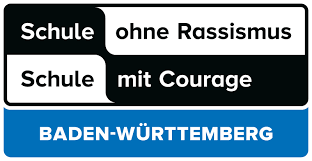 *Da es momentan keine Planungssicherheit gibt, geben Sie bitte einen Zeitraum innerhalb dieses verbleibenden Schuljahres an, der potentiell sinnvoll wäre. Halten Sie hierzu sowie zur Rechnungstellung gerne Rücksprache mit der Landeskoordination. Projektberichte können in Abhängigkeit von der Entwicklung der Corona-Pandemie auch im nächsten Schuljahr eingereicht werden. Sämtliche Rechnungen sind jedoch bitte bis Ende des Schuljahres 2021/22 an uns zu senden unter: schule-ohne-rassismus@kbw-gruppe.de Betreff: „Rechnung Förderantrag“Hinweis:Förderfähig sind ausschließlich Aktivitäten, die sich auf die inhaltliche pädagogische Arbeit im Rahmen von Schule ohne Rassismus – Schule mit Courage beziehen. Bei genehmigter Förderung stellen Sie die Rechnung schulseitig bitte bis Ende des Schuljahrs 2020/21 an folgende Rechnungsadresse (Adressfeld) der Landeskoordination aus. Bitte senden Sie die Rechnung per Email (pdf) an o.g. Email Adresse der Landeskoordination.Kolping Berufsbildung gGmbH (KBB)Landeskoordination Schule ohne Rassismus – Schule mit CourageZ.Hd. Markus Schädle / Cordula Brucker / Andreas HaißStandort 40-112Postfach 10 11 6170010 Stuttgart_________________________________________________________________________________Datum, Unterschrift Antragsteller*in 			Datum, Unterschrift Landeskoordination(diese gilt als Bewilligung)Schule:Ansprechpartner*in: E-Mail: Telefon oder Mobil Art der Aktivität (z.B. Workshop, Seminar, Theaterstück, Fortbildung):Kurze Beschreibung der geplanten Aktivität: Datum/Zeitraum* Schuljahr 2021-2022(Kooperations-)Partner: Kosten (brutto):